Задание №1 Тестирование1. ТАЗОВУЮ КОСТЬ ОБРАЗУЮТ: 1) подвздошная, лобковая и малоберцовая 2) подвздошная, седалищная и бедренная 3) подвздошная, лобковая и седалищная 4) лобковая, седалищная и большеберцовая2. НА ВНУТРЕННЕЙ ПОВЕРХНОСТИ КРЫЛА ПОДВЗДОШНОЙ КОСТИ РАСПОЛАГАЕТСЯ: 1) вертлужная ямка 2) подвздошная ямка 3) седалищная ямка 4) ягодичная ямка3. АНАТОМИЧЕСКОЕ ОБРАЗОВАНИЕ, НАХОДЯЩЕЕСЯ НА ПОДВЗДОШНОЙ КОСТИ: 1) запирательная борозда 2) головка 3) шейка 4) крыло4. БОЛЬШОЙ ТАЗ ОБРАЗОВАН: 1) крыльями подвздошных костей и телом V поясничного позвонка 2) дугообразной линией 3) симфизиальной поверхностью 4) верхней ветвью лобковой кости5. АНАТОМИЧЕСКОЕ ОБРАЗОВАНИЕ, РАСПОЛАГАЮЩЕЕСЯ НА ПРОКСИМАЛЬНОМ КОНЦЕ БЕДРЕННОЙ КОСТИ: 1) латеральный надмыщелок 2) головка 3) медиальный надмыщелок 4) межмыщелковая ямка6. АНАТОМИЧЕСКОЕ ОБРАЗОВАНИЕ, РАСПОЛАГАЮЩЕЕСЯ НА ДИСТАЛЬНОМ КОНЦЕ БЕДРЕННОЙ КОСТИ: 1) межвертельный гребень 2) головка 3) тело 4) подколенная поверхность7. МЕДИАЛЬНАЯ ЛОДЫЖКА РАСПОЛОЖЕНА:1) на большеберцовой кости 2) на таранной кости 3) на малоберцовой кости 4) на пяточной кости8. НА ДИСТАЛЬНОМ КОНЦЕ МАЛОБЕРЦОВОЙ КОСТИ РАСПОЛАГАЕТСЯ: 1) бугристость большеберцовой кости 2) медиальная лодыжка 3) латеральная лодыжка 4) линия камбаловидной мышцы9. КОСТЬ ПРЕДПЛЮСНЫ, ВХОДЯЩАЯ В СОСТАВ ДИСТАЛЬНОГО РЯДА: 1) медиальная клиновидная 2) таранная 3) пяточная 4) гороховидная10. НА ТАРАННОЙ КОСТИ РАСПОЛАГАЮТСЯ: 1) борозда пяточной кости 2) тело, головка, шейка 3) бугристость ладьевидной кости 4) опора таранной кости11. АНАТОМИЧЕСКОЕ ОБРАЗОВАНИЕ, РАСПОЛАГАЮЩЕЕСЯ НА ПЯТОЧНОЙ КОСТИ: 1) головка 2) медиальная лодыжковая поверхность 3) латеральный бугор 4) пяточный бугор12. УКАЖИТЕ КОСТИ ГОЛЕНИ:1) бедренная и таранная2) большеберцовая и малоберцовая 3) пяточная и таранная 4) ладьевидная и большеберцовая13. БЕДРЕННАЯ КОСТЬ ПО КЛАССИФИКАЦИИ ОТНОСИТСЯ: 1) к коротким трубчатым 2) к плоским 3) к длинным трубчатым 4) к губчатым14. БОЛЬШУЮ И МАЛУЮ СЕДАЛИЩНЫЕ ВЫРЕЗКИ РАЗДЕЛЯЕТ: 1) седалищный бугор 2) седалищная ость 3) лонный бугорок 4) задняя нижняя подвздошная ость15. НА БЕДРЕННОЙ КОСТИ РАЗЛИЧАЮТ НАДМЫЩЕЛКИ: 1) передний и задний 2) передний и медиальный 3) задний и латеральный 4) медиальный и латеральныйЗадание №2 Ситуационная задачаПри игре в футбол в результате травмы произошел перелом нижнего (дистального) конца малоберцовой кости. Вопрос 1: Как называется этот утолщенный конец (эпифиз) малоберцовой кости?;Вопрос 2: В образовании, какого сустава нижней конечности участвует этот эпифиз?Задание №3 Нарисуйте тазовую кость, подпишите анатомические образованияЗадание №4 Определите кость, подпишите анатомические образования проксимального и дистального эпифизов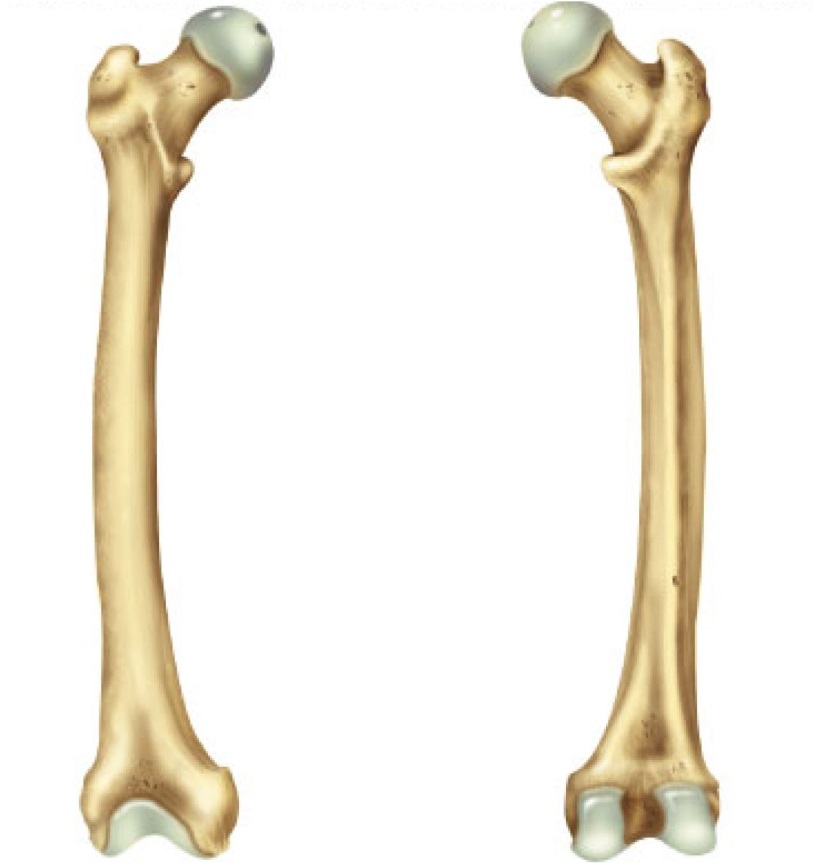 Задание №5 Подпишите отделы стопы и обозначьте кости предплюсны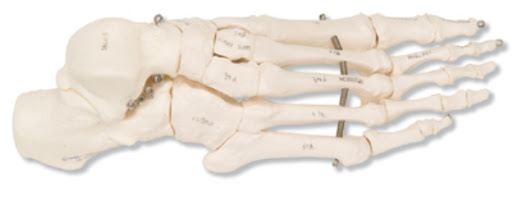 